WIPO S2T:WIPO GRTKF IC 43 2022-06-02 PM 1 arWIPO Speech-to-Text© transcriptThis document contains a machine-generated transcript of the meeting session mentioned in the title. 
While the first column tries to capture a picture of the speaker, the second column contains the automatic transcript text and the speaker. You can click on the third column to listen to the online corresponding audio. These transcripts are generated automatically by WIPO Speech-to-Text© from the audiovisual recording. The accuracy of the transcripts cannot therefore be guaranteed. Only the original speech of the audiovisual recording constitutes the official record of the meeting proceedings.

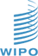 [Online video]ImageTextlink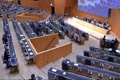 الله.[00:10:24]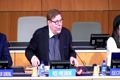 VICE CHAIR: ظهرتكم أيها الزملاء الكرام وأضحى لنا بإمكاننا أن نستأنف عملنا حسناVICE CHAIR [00:10:44]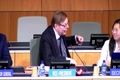 يبدو أن البعض لم ينضم إلينا بعد داخل هذه القاعة ولكن رغم ذلك سنبدأ أشغالنا في المرحلة الحالية ، هناك 6 متحدثين القائمةVICE CHAIR [00:10:58]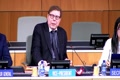 جنوب إفريقيا النيجر الأرجنتين الهين عن بعد Partive ondation واليابان لم نغلق القائمة بعد بالنسبة لمن ينظر في إمكانية الحديث فهو مدعو إلىVICE CHAIR [00:11:12]طهر الأسئلة بشأن كل الجوانب ، نمنح الكلمة الآن أولا لمندوب النيجر. سيدي الرئيس شكرا ،VICE CHAIR [00:11:27]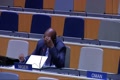 NIGER: أشكركم على منح الكلمة ، أولاأود أن أتوجه بالشكري للميسNIGER [00:11:42]الذي حاول من خلال جهوده أن يعكس فحوى المحادثات التي أقمناها يوم الأحد الماضي في إطار اجتماع الخبراء ،NIGER [00:11:57]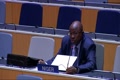 وذلك من أجل إطراء النقاش ، وبالإضافة إلى ذلك سأذكر أنNIGER [00:12:10]أتبنى وأدعم البيانات والآراء التي جاءت على لسان مندوب الجزائر وهو منسق المجموعة الإفريقية وكذلكNIGER [00:12:22]تلك التي عبر عنها مندوب اندونيسيا باعتباره منسقا يمثل الدول الألمسي الدول ذات الدخل المتوسط من الفئة الدنيا ، حسبNIGER [00:12:36]إن العملية التي نقوم بها في المرحلة الحاليةNIGER [00:12:51]من خلال الإضافات الجديدة أو العديدة التي ذكرت من جانب مختلف الوفود التيNIGER [00:13:02]تناولت الكلمة معا. أود أن أذكر أن كل ذلك لا يؤدي إلى تفاقم الأوضاع من حيث تباين الآراء وفي نفس الوقت فكل ذلك يبعدناNIGER [00:13:16]بشكل إضافي عن الهدف من الولاية التي كلفنا بها والمتمثلة في إيجاد سبل للحد من أوجه الاختلاف والتوصل إلى صيغةNIGER [00:13:31]نهائيات لصك قانوني لأغراض حماية الموارد الوراثية والمعارف التقليدية المتصلة بها وإذ نعتمد هذا المنطقNIGER [00:13:45]الذي يؤدي إلى تفاقم الأوضاع فنحن لا نتقيد بما ورد في الولاية لا نحترم تلك الولاية ويبدو لي كذلك أننا نزيدNIGER [00:13:59]الهوة الفاصلة بيننا اتساعالذلك أعتقد وصادقاأن هذا الأمر لا يخدمNIGER [00:14:14]المفاوضات التي نجريها في المرحلة الحالية ، ولهذه الأسباب فإن المجموعة الإفريقية سبق لها وأن طلبت بالتركيز على نص الرئيسNIGER [00:14:26]فنص الرئيس هو الذي ساهم بالفعل على الأقل في الحد من سعة الهوة بيننا تماشيا معNIGER [00:14:40]الولاية الممنوحة لهذه اللجنة الحكومية الدولية حتى وإن لم يكن ذلك النص يتسم بالمثالية ومواصلة هذه العملية وفق النهج الحاليNIGER [00:14:52]لن يزيد إلا اتساع الرقعة بيننا وهذه هي الحصيلة التي ما توصلوا إليها كوفد للنيجر ، شكرالكم.NIGER [00:15:07]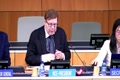 VICE CHAIR: شكراجزيلالك سيدي مندوب النيجر المعقر ، لو سمحتم نختVICE CHAIR [00:15:21]أما أن نغلق الآن قائمة المتحدثين على النحو الآتي جنوب إفريقيا الأرجنتين الهين ديبتيبا Foundation اليابان الاتحاد الروسي عن بعد الباراغواي مصر باكستان ،VICE CHAIR [00:15:33]الآن قائمة المتحدثين بعد باكستان ثمة طلب آخر للحديث صدر عنVICE CHAIR [00:15:47]جمهورية كوريا بذلك نغلق القائمة ، جنوب أفريقيا التي تشارك عن بعد.VICE CHAIR [00:16:01]SOUTH AFRICA: شكرا سيدي الرئيس ، سبقني مندوب فنيجر في الحديث وذكر كل ما كان يخطر على بالي ومداخلة الولايات المتحدةSOUTH AFRICA [00:16:14]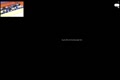 الأميركية تزيد الهوة الفصلة بيننا اتساعا وهذا لا يدعم عملنا ، هذا ردي فقط على مداخلة الوفد الأميركي. شكرا.SOUTH AFRICA [00:16:27]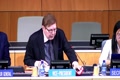 VICE CHAIR: جزيلا لجنوب إفريقيا الأرجنتين. لك جزيل الشكر سيدي نائب الرئيس على منح الكلمةVICE CHAIR [00:16:41]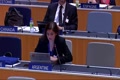 ARGENTINA: وفد بلدي يتناول التعليم لأول مرة لذلك أريد أن أهني الرئيس وأهنئك على إثر تعيينكما وأشكر الميسر على كل جهوده من أجل التوصلARGENTINA [00:16:55]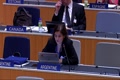 إلى صيغة موحدة لهذا النسق كما أشكره على التوضيحات التي قدمها يوم أمس ، كما أننا نريد إبداء الملاحظات الآتية والتي تشمل التعديلات التي قدARGENTINA [00:17:09]على الوثيقة بصيغتها المراجعة ، أولاأسوة بوفود سبق لها وأن تناوة الكلمة نعبر عن شواغلنا بشأن العبارة الجديدة المستخدمة بما في ذلك عبارةARGENTINA [00:17:24]ماتيريا لي ؟ باللغة الاسبانية سنقول المعتمد بشكل أساسي أو مباشر على أي الاختراع المسلمARGENTINA [00:17:38]بشكل مباشر إلى في إطار اجتماع الخبراء ، ذكر أن هناك تأييدا واسعالطقن هذه العبارة ولكننا نتساءل من كانت هذه الصياغة تشمل المعلومات المرتبطةARGENTINA [00:17:50]بالتسلسل الرقمي ، بالنسبة للأرجنتين المعلومات الخاصة بالموارد الورثية أساسية للغاية وعندما نتحدث عن الموارد الورثية ينبغي أن نقومARGENTINA [00:18:05]ونها سواء كانت ملموسة غير ملموسة رقمية مع خطية أم لا ، وينبغي اعتماد الإجراءات الملازمة لتعزيز الآليات القائمة من أجل تقصدARGENTINA [00:18:18]المنافع والمشاركة لذلك ينبغي أن نتوخى كامل الحذر في مجال تعريف هذا المفهوم ونكون شاكرين لكم إن قدمتم لنا أي توضيحات بشأن هذه المصطلحاتARGENTINA [00:18:32]تجنب تأويل بشكل مختلف ولأغراض تضييق الهوة فإننا نفضل المعتمد علىARGENTINA [00:18:47]ومن جهة أخرى نشكر من بذل الجهود لردم الهوة بيننا فيما يخص براءة الاختراع وباقي أشكال الملكية الفكرية ،ARGENTINA [00:19:00]الأرجنتين لا زالت بصدد إجراء مشاورات داخلية لنرى ما إن كان بالإمكان أن يشمل نطاق هذا الصك حقوقا أخرى للملكية الفكرية وتماشياARGENTINA [00:19:13]مع التعليقات التي ذكرت من جانب باقي المندوبين والمنسقين الإقليميين لسنا في وضع يسمح لنا بالتشطيب على الأقواس المعطوفة في نصى الديباجة وبالنسبة للفخرARGENTINA [00:19:28]الأولى إكس نريد أن تكون بين أقواس معقوفة إلى حين استكمال محادثاتنا ، هذا ما لدينا في المرحلة الحالية شكرا جزيلا سيدي الرئيس ، شكرا جزيلا بالضيف إلىARGENTINA [00:19:42]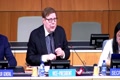 VICE CHAIR: فعل ، وسنأخذ في الحسبان ما ذكرتموه والميسر سيراعي ذلك ، في الوقت الملائم المتحدث القادم من الهند وفيVICE CHAIR [00:19:56]الهند يشارك عن بعد ،VICE CHAIR [00:20:11]الله.VICE CHAIR [00:20:14]أنVICE CHAIR [00:20:28]الهند ؟ هل ربطنا الاتصال بالهند ؟ حسنانمنح الكلمة لمؤسسة تيب تباVICE CHAIR [00:20:43]TEBTEBBA FOUNDATION: ونرى إن تمكنا من ربط الاتصال مع الهند في مرحلة لاحقة مؤسسة كتبا ، شكراجزيلاسيدي الرئيس ، نحنTEBTEBBA FOUNDATION [00:20:58]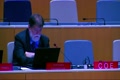 سنقدم مقترحاتنا وكل الإشارة إلى الشعوب والمجتمعات الأصلية ينبغي أن نعوضها بالشعوب الأصلية والمجتمعات المحلية فيTEBTEBBA FOUNDATION [00:21:12]لأجزاء الناس يساور القلق بشأن مداخلة بعض الأعضاء بشأن هذه العبارة الواردة في العديد من المعاهدات والاتفاقية الدولية التي تفاوضت بشأنها نفسTEBTEBBA FOUNDATION [00:21:26]الدول وندعو إلى تأييد هذا الطلب من جانبنا. شكرالك سيدTEBTEBBA FOUNDATION [00:21:38]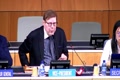 VICE CHAIR: ممثل التكتبة Foundation على هذا الطلب الموجه لوفود الدول الأعضاء.VICE CHAIR [00:21:53]أن المتحدث القادم من اليابان.VICE CHAIR [00:22:01]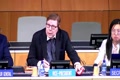 مندوب كرتبة فانديشن يود مواصلة الحديث ، شكرا سيدي الرئيس كنا نريد الحديث بشأن أمرين ونريدVICE CHAIR [00:22:16]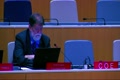 TEBTEBBA FOUNDATION: أن يلقى طلبنا كل تأييده ، كما ذكرنا يساور القلق بشأن التعديلات الصياغية النصية التي تطال المراجعة الأولى للوثيقة الموحدة ،TEBTEBBA FOUNDATION [00:22:30]هذه النصوص الجديدة ستستدعي وقتا طويلا لدراستها دون وجود ضمانات لسد الفجوات ، ما يساور مبالغ القلق بشأنه هوTEBTEBBA FOUNDATION [00:22:43]أن هذه المحاولات ضمن الصياغة لجعل المعارف التقليدية متاحة لنطاق العام وهذا يتعارض مع ولايتنا لحماية المعارف التقليدية ، المفهوم الغربي للمعارف يفرزTEBTEBBA FOUNDATION [00:22:57]على الشعوب الأصلية حيث أن نظمهم للمعارف كان متاحا قبل نشأة الأمم الحديثة ، معارف هذه الشعوب الروحيةTEBTEBBA FOUNDATION [00:23:12]كافية ومرتبطة ارتباطا وثيقا بالهوية الأراضي الأقاليم والمياه وهذه المعارف قائمة ضمن القوانين والمواثيق العرفية الخاصةTEBTEBBA FOUNDATION [00:23:25]بهذه الشعوب وكذلك في إطار الممارسات الروحية والثقافية ، هذا الأمر الأمور لا تستخدم فقط لقيمتها المادية من خلال استخراجها.TEBTEBBA FOUNDATION [00:23:39]في غياب موافقتنا الحرة المسبقة والمستنيرة وإنها لا شكيم أن يشار إلى حقوقناTEBTEBBA FOUNDATION [00:23:54]لإعلان الأمم المتحدة لحقوق الشعبية الأصلية وأن تكون ذلك مجرد طموحات بالنسبة لنا وأن لا يشار إلى ذلك إلى التشريعات القطريةTEBTEBBA FOUNDATION [00:24:05]الإشارة إلى معارفنا فقط عندما نتحدث عن النطاق العام والحماية الدفاعية هذا يمثل خطاأحمر بالنسبة لنا ، النطاق العام أمر يمتTEBTEBBA FOUNDATION [00:24:19]ممارسة سلبية بالنسبة لنا الحماية الموجبة من منظورينا مسألة ينبغي أن تحترم ونحن لا نتيح معارفنا للنطاق العام وإن تم تركيزTEBTEBBA FOUNDATION [00:24:34]على هذه الصياغة فإننا سنتوصل إلى صك يعتبر شتيمة للشعوب الأصلية ومناصريهم عبر العالم ، نحن لا تملك استعدادا للتعاون مع كل أعضاء داخل هذه القاعة ونبدي روح الانفتاحTEBTEBBA FOUNDATION [00:24:49]لتفاهم الشواغل والمسائل ونحاول العمل بشكل بناء للتوصل إلى حلول مرضية لكل الأطراف قدر الإمكان وعلى أن تكون بناءة ، ولكن الاستماع بشكل بناء أمر ينبغي أن يكون ،TEBTEBBA FOUNDATION [00:25:02]تفاعليا لدينا ولاية لسد الفجوات وليس لزيادتها الرقعة اتساعا لدينا ولاية ممنوحة من جانب الجمعية العامة ومن جانب شعوبنا ومن جانب خالقنا وأسلافناTEBTEBBA FOUNDATION [00:25:17]من أجل حماية المعارف التقليدية المرتبطة بالموارد الوراثية ، لا يمكن أن نقول أن كل المعارف التقليدية مرتبطة بموارد موريتية ولكننا في نفس الوقت ننظر في إمكانية اعتماد سكآخرTEBTEBBA FOUNDATION [00:25:30]لهذه الأغراض ولكن ما عرف التقليدية المرتبطة بموارد وراثية غير المتاعة في النطاق العام مسألة أساسية ، نحن لم نكلف ، لم نكلف بتيسير سارقة كنوزنا للسيسيTEBTEBBA FOUNDATION [00:25:45]غلالها من جانب غرباء عن ثقافتنا وأنماط حياتنا ، النفاذ ينبغي أن يكون قائماعلى الموافقة وأن لا يؤدي إلى إلحاق الأذى والأضرر بحقوق الشعوبTEBTEBBA FOUNDATION [00:26:00]الأصلية ، شكرالكم شكراجزيلالممثل مؤسسة الطبقيبة ، اليابان تفضلوا.TEBTEBBA FOUNDATION [00:26:14]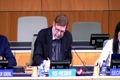 JAPAN: شكرا سيدي رئيسين وهد الياباني يود أن أعبر عن امتنانه للميسر على عمله المكثف لأعداد وثيقة العمل ،JAPAN [00:26:26]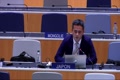 ونريد الإدلاء بإيجاز بتعليقاتنا فيما يخص ديباج الفقرة 16 ، ابن قير بإقامة محادثات مثمرة في فريق الخبراء التقنية المخصص نؤكد أنه لم يتمJAPAN [00:26:39]وصل إلى توافق في الآراء بشأن التعديلات بما في ذلك الحاجة للإشارة إلى شرط الاستعراض ، هذه الفقرة والإشارة إلى شرط الإسراعJAPAN [00:26:54]أعراض ينبغي أن يظل بين أقواس معقوفة ، أما فيما يخص الجزاءات وآليات الانتصار في المادة الثامنة نريد أن نذكر أن حالات عدم الامتثال لشروط الكشJAPAN [00:27:07]وقد تؤدي إلى جزاءات وهذا الأمر ينبغي إحداثه ليس فقط في مرحلة بعد منح البراءة ولكن كذلك في المرحلة السابقة وذلك لتجنب أوجه عدم اليقين وغياب الاتساقJAPAN [00:27:21]من ولاية قضائية إلى أخرى وفي هذا السياق نود أن نذكر أن الحاجة لضمان الامتثال لاتفاقية تربس لمنظمة التجارة العالمية لاسيما المادة 27 نقطة واحد و62 نقطة واحدJAPAN [00:27:36]كما تعلمون المادة 27 نقطة واحدة من اتفاقية تريبستر يقول أن البراءات ينبغي أن تكون متاحة وينبغي التمتع بحقوق البراءات دون أي تمييز لاسيما في مجال التكنولوجيا والمادة 62 نقطةJAPAN [00:27:51]واحد تنص على أنه يمكن للأعضاء أن يطلبوا كشرط للإبقاء على حقوق الملكية الفكرية المكفولة بموجب الجزء اثنانJAPAN [00:28:05]الامتثال لبعض الإجراءات والتدابير الرسمية التي ينبغي أن تكون متماشية مع أحكام هذا الصك إن كانت هناك متطلبات جديدة تفرض عقوبات صارمة على من يحاول حصولهاJAPAN [00:28:19]على الحماية لاختراعات تستعين بالموارد الوراثية ، ينبغي أن نكفل الاتفاق مع اتفاقية منظمة التجارة العالمية حول الجوانب التجارية لحقوق الملكية الفكريةJAPAN [00:28:34]نريد إضافة عبارة تماشيامع أحكام اتفاقية شيبس في نهاية الفقرة 8 نقطة واحد بشكل يسمح لأدوى الأعضاء بالحصول على المرونة اللازمة وإتاحة الفرصةJAPAN [00:28:49]كذلك بكفالة الاتساق بين هذا الصف واتفاقية منظمات التجارة العالمية حول الجوانب التجارية لحقوق الملكية الفكرية كريكس ، شكرا جزيلا اليابان المتحدث القادم من الاتحادJAPAN [00:29:03]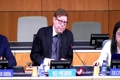 VICE CHAIR: الروسي ؟VICE CHAIR [00:29:16]RUSSIAN FEDERATION: أن تبقوا معنا. آه آه آه آه آه آه آه آه آه آه آه هيكلة غنية.RUSSIAN FEDERATION [00:29:24]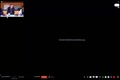 أسعد الله صبحكم ، فيما ياخ أو أسعد الله أوقاتكم لا وجود لأي اعتراض من جانبنا فيما يخص الديباجة لدينا تساؤلات بشأن التعاريف كما أسلفنا الذكر إننا نقترحRUSSIAN FEDERATION [00:29:38]إكمال المادة بالتعاريف بإضافة فقارات اقتبه سها من نص الرئيس يتعلق الأمر بمفردات يجري استخدامها ضمن هذا النص ،RUSSIAN FEDERATION [00:29:53]أما فيما يخص عبارة الطرف المودع في الجملة الأخيرةRUSSIAN FEDERATION [00:30:07]فقد يتعلق الأمر بمن يقوم بإيداع الطلبة الشخص الذي يودع الطلب ؟RUSSIAN FEDERATION [00:30:19]أو يمكن أن نتحدث عن الهيئة ليس الشخص ولكن الهيئة التي تودع طلب البراءة نواصل.RUSSIAN FEDERATION [00:30:29]فيما يخص الكشف المادة الرابعة إننا نؤيد الصيغة الأولىRUSSIAN FEDERATION [00:30:41]ضمن 4 ، 1 ، 4 ، 2 ، 4 ؟ هذا فيما يخصRUSSIAN FEDERATION [00:30:55]شروط الكشف ، أما الآن نتحدث عن الجزاءات وآليات الانتصاف ، هذه الصياغة ملائمة بالنسبة لنا لكنRUSSIAN FEDERATION [00:31:09]يمكن أن نقدم حلولابديلة إننا ندعم ما ورد في الفقرات 8/1/8 نقطة اثنان أما باقي الأحكام فقطRUSSIAN FEDERATION [00:31:22]تخضع للنقاش بمشاركة أصحاب المصلحة ولكن بشكل عام نحن بحاجة إلى اتخاذ إجراءات ونظل على أتم الاستعداد للمشاركة في مناقشات بشأن صياغاتRUSSIAN FEDERATION [00:31:37]بديلة لهذه الفقرات ، أما فيما يخص المادة إكس نحن على أتم الاستعداد لإرسال مساهمات بشكل خطي ارتباطا بهذا الموضوع.RUSSIAN FEDERATION [00:31:51]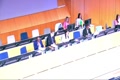 أن تنقطع الترجمة بسبب رداءة الصوت. شكرا جزيلا للاتحاد الروسي المتحدثRUSSIAN FEDERATION [00:32:05]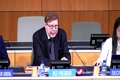 PARAGUAY: قادم من الباراغواي ، شكرا لك سيدي نائب رئيسه ، بدورنا نشكر السيد الميسر على العمل المنجز لإعزPARAGUAY [00:32:19]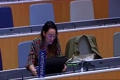 صياغة الوثيقة المراجعة الأولى التي ننكب على دراساتها ، أن نحيلكم إلى الالتزام بموجب المادة 4 نقطة واحدة هل نذكر شال أو شدرPARAGUAY [00:32:33]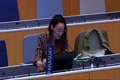 الكشف عن المصادر وتأثيرها والإعلان من جانب مقدمي الطلب ارتباطا بالموارد الوراثية والمعارف التقليدية المرتبطة بها ، هذه ينبغي أن تكون منPARAGUAY [00:32:48]الشروط الأساسية لدى تقديم طلب من أجل البراءة ولذلك ينبغي أن نحتفظ بشالة ينبغي ونقوم بتشقيب على الأقواس المعقوفة ، وشكرا سيدي الرئيس بنفس المناسبة نعبPARAGUAY [00:33:03]عن شواغلنا بشأن طريقة صياغة المادة 8 نقطة ثلاثة حيث ثمة الإشارة إلى عدم الكشف أو عدم الكشف بشكل كامل كأمر يؤدي إلى سرتPARAGUAY [00:33:17]بالبراءة ، نحن نتشاور مع أسماء سمتنا في البارغواي عدم الكشف بشكل كاف من جانب مقدم الطلب أمر ربماPARAGUAY [00:33:31]قد يكون مرتبطا بعدم الإلمام بشكل كاف بالموارد الوراثية وهذه من الشروط الأساسية ضمن الطلب دون أن تكون هناك فرصةPARAGUAY [00:33:43]لإبداء رأينا بشأن هذا الموضوع لذلك ولأغراض المزيد من الوضوح في المادة 8 نقطة ثلاثة نفترض نقترحه استخدام عبارات مثلىPARAGUAY [00:33:57]الجهل المزعوم بشأن المعلومات ذات الصلة بالموارد الوراثية والمعارف التقليدية المرتبطة بها ثم هناك 8 نقطة أربعة التي تتضامن صياغةPARAGUAY [00:34:11]الدين بشكل كامل ، شكرا لكم سيدي آراء نائب الرئيس شكرا جزيلا لباراغواي الكلمة لمصر تفضلوا. شكرا سيدي الرئيس. تحدثت باسم وفدPARAGUAY [00:34:26]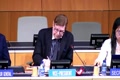 لبلادي بالفعل في هذا الصباح مكررا أننا بعيدون تماما عما توجبه الولاية المعقودة للجنتناPARAGUAY [00:34:39]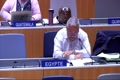 EGYPT: والتي تتمثل في الوصول إلى صك قانوني يقيم حماية متوازنة للموضوعات الثلاثة والعمل على سد الفEGYPT [00:34:53]فجوات والآن فإن ما يبدأ من بعض الوفود هما يريدون إدخاله وعلى بعض الصياغات يؤكد بالفعلEGYPT [00:35:07]صدق رؤيتنا وهي أن ما يحدث الآن ليس العمل في إطار الولاية المعقودة لهذه اللجنة والتي تقترب من نهايتها بالنسبة لموضوعEGYPT [00:35:21]الموارد الوراثية ، ولكن ما يحدث يمكن أن نسميه حرق الأرض أمام هذه الولاية تماما بل أمام الشعوب الأصل.EGYPT [00:35:35]والجماعات المحلية من خلال تفخيخ وتعقيد النصوص المعروضة وجرها في اتجاه أبعد ما يكون عن المصلEGYPT [00:35:49]المشتركة المتوازنة بين كافة اللاعبين أعضاء هذه اللجنة الموقرة الموجودون في هذه القاعة ، وهذا يمثل عينا الخروج عن حدود الولايةEGYPT [00:36:04]والذي يبدو الآن هو أن المطلوب فقط إتاحة الفرصة أمام من يملكون للاستمرار في القرصنة والاستيلاءEGYPT [00:36:19]غير المشروع على الممتلكات الخاصة بالشعوب الأصلية والجماعات المحلية والدول النامية بشكل عام ، فهل هذا حقيقة ما نرغب فيه ؟EGYPT [00:36:32]شكراسيدي الرئيس ، شكراجزيلالمداخلةEGYPT [00:36:47]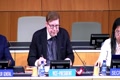 VICE CHAIR: مصر والكلمة الآن لباكستان والمداخلة عن بعد ؟ شكرا السيد نائب الرئيس ، اسمحوا لي في البدايةVICE CHAIR [00:37:02]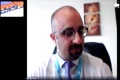 PAKISTAN: أن أنوه عن شكري وامتناني للمجهودات التي بذلها الميسر الذي عكس بصدق المداخلات في نسخة الملقى حرق موحدPAKISTAN [00:37:16]اسمحوا لي إذن أن أعبر عن انشغالنا في نهاية المطاف في الحقيقة أتساءل ما هي نتيجةPAKISTAN [00:37:31]المسار الذي نقوم به الآن بكل صراحة تم إدخال تعديلات كثيرة في الوثيقة رقم الوثيقة أو المراجعة رقم موحد نحنPAKISTAN [00:37:45]عن امتنان للإشارة إلى الملكية الفكرية بدلا من البراءة يعني FBI بدلا من باتنت ونرحب كذلكPAKISTAN [00:38:00]الحكم المتصل بالاستعراض ولو أننا نتحفظ فيما يتعلق بماتيريا أو أدركت لبايست يعني يركز ماديا أو مباشرة ولوPAKISTAN [00:38:11]أننا نتطلع إلى شيء أكثر توافقي ، مندوب سويسرا قال هذا صباح بأن هذا قد يأخذ باعتبار استدراجPAKISTAN [00:38:25]استخدام الموارد الوراثية وقد لا يسري على الوضع فيما يتعلق بالمعارف التقليدية المترابطة بالموارد الوراثية ووفدPAKISTAN [00:38:36]في نهاية المطاف مستعد لكي يتعاون مع النسخة الملقحة رقم واحد ، ولكن أعتقد أن بعض البلدان لن تقبل هذه النسخةPAKISTAN [00:38:51]لكل بلد طبعالديه الحق لكي يقدم تعديلات وتنقيحات ولكن السؤال إلى أين المطار يعني إلى أين نحن ذاهبون بمعنى أن إذاPAKISTAN [00:39:06]أي وثيقة يعني وثيقة قد تكون إذا كانت هناك وثيقة قد تؤدي بلجنة المعارف إلى شيء إيجابي فإنها وثقة الرئيس ،PAKISTAN [00:39:21]نهاية المطاف ، فالقضية قضية الثقة في كل البلدان الأعضاء التي وضعتها في وثيقة الرئيس ونص الرئيسPAKISTAN [00:39:34]ولكن نحن نحترم التباين ولكن في نهاية المطاف نص الرئيس في الحقيقة يعكس سنوات من الخبرة والكفاءة ، سيد نائب الرئيس نحن ندعمPAKISTAN [00:39:48]هذا النقاش الشفهية في هذه القاعة ولكن حبذا لو نتأكد بأن هذا لن يؤدي بنا إلى 15 سنة إضافية من المفاوضات ونحن بعيدون عنPAKISTAN [00:40:03]VICE CHAIR: الله. شكرا. الهدف الرئيسي ، شكراالسيد نائب الرئيس. جزيل الشكر لباكستان ، جمهورية كوريا الكلمة لكم ،VICE CHAIR [00:40:17]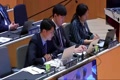 REPUBLIC OF KOREA: شكراالسيد نائب الرئيس لإتاحة فصل الكلام في البداية أود أن أعبر عن العمل الذي تم المجهودات التي تماثلها لإعداد المراجعة إلى قم واحد ،REPUBLIC OF KOREA [00:40:30]الملاحظات الفنية فيما يتعلق بالمادة 8 نقطة واحد في الصفحة رقم 13 من النسخة الصحيحة نجد بأن كلمة ماشيرزREPUBLIC OF KOREA [00:40:45]يعني تم ذكرها مجددافيما يتعلق بالصفحة رقم 9 هناك تصحيح فيما يتعلق بتعريف الموارد التقليدية في المدى رقم 3REPUBLIC OF KOREA [00:40:59]بالإضافة إلى المعارك التقليدية المرتبطة نعتقد بأن المعنى نفسه لما نتكلم على المعارك التقليدية المرتبطة ينبغي أن نقومREPUBLIC OF KOREA [00:41:12]فإن نوع من الاتساق بهذا التعريف ، فيما يتعلق بالدباجة أنا أعتقد بأن لدينا تم رفع المعكوفين على FBIREPUBLIC OF KOREA [00:41:26]وعلى البراءة ولكن في الصفحة عفوا الفقرة 14 نرى بأن مصطلح باتنت البراءة لا يزالREPUBLIC OF KOREA [00:41:40]بين معكوفين ولو أنه نفهم نعتقد بأن التحفظ لا يزال موجودا ما بين البلدان عدد كبير من البلدان حول مضمون الفقرة 14 من الديباجة ، شكراREPUBLIC OF KOREA [00:41:54]VICE CHAIR: السيد نائب الرئيس ، الكلمة للسيد الميسر شكرا لمداخلة كوريا ، تكلمت عن البراءاتVICE CHAIR [00:42:07]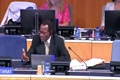 FACILITATOR: وقلتم وطلبتم أن نضع هذا بين معكوفين في الديباجة ، في كل مرة حثفنا كلمة براءة باتنتFACILITATOR [00:42:21]فأنا وضحت سابقاماهية هذا التعديل وقمنا باستعمال كلمة الملكية الفكرية أي بدلامن باتنت منFACILITATOR [00:42:36]كلمة البراءة ؟FACILITATOR [00:42:48]الله.FACILITATOR [00:42:56]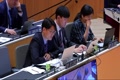 REPUBLIC OF KOREA: أنا ذكرت اختيار كوريا فيما يتعلق بالتعبير شكرا جزيلا لهذهREPUBLIC OF KOREA [00:43:10]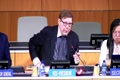 VICE CHAIR: مداخلة ؟ أنا ذكرت قائمة متدخلين لدينا الهند وسنعطي الكلمة إلى مندوب الهند عن بعدVICE CHAIR [00:43:25]يتفضل مشكورا. جزيل الشكر سيد نائب الرئيسVICE CHAIR [00:43:39]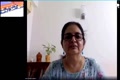 INDIA (APG COORDINATOR): شكرا للفريق الفني من وايبو ، الوفد الهندي ينوه بالمجهودات التي قام بها الميسر في صياغة وثيقةINDIA (APG COORDINATOR) [00:43:54]رب واحد ، المرات على أخرى ونحن ندعم كل المشاركين لما جاء على لسان فيما يتعلق بالفريق الخبراء وأثناء الاجتماع العام فيما يتعلق بتعزيز دور لجنة المعارك ، نحنINDIA (APG COORDINATOR) [00:44:09]ننوه ونذكر ونقول بأن التعديلات التي تم إدراجها في المراجعة بالفعل كانت تم الاتفاق عليها في مجموعة أو فريقINDIA (APG COORDINATOR) [00:44:23]خبراء وأعتقد نحن نوافق على الديباجة والتعديلات التي تم إدراجها في الديباجة فيما يتعلق بشطب كلمة باتنت وحل محلها كلمةINDIA (APG COORDINATOR) [00:44:38]الملكية الفكرية في المواد المختلفة وخاصة في الديباجة التي تشمل إلى 16 فقرة.INDIA (APG COORDINATOR) [00:44:52]وفيما يتعلق بالمصطلحات والتعريف فنحن ندعم التعديل الذي الناس الذي قدمتموه فيما يتعلق ببلد المنشأ بالإضافة إلى مصطلح ماINDIA (APG COORDINATOR) [00:45:07]في ريا لأورد راك لبايس أون أي الارتكاز ماديا أو مباشرة على فنحن نوافق على إدراج هذا التعديل في المصطلحات وفي التعاريف ،INDIA (APG COORDINATOR) [00:45:21]فيما يتعلق بالمادة 4 نقطة واحد فنحن ننوه ونشكركم لإخفاء الطابع الأكثر دقةINDIA (APG COORDINATOR) [00:45:36]صياغة هذه المادة رقم أربعة حول شروط الكشف ، وفيما يتعلق بالتعديلات التي نود أن نقدمهاINDIA (APG COORDINATOR) [00:45:48]فيما يتعلق بالمادة 4 نقطة واحد نود أن نحتفظ كلمة inclose wotllistion أوف ونحتفظ كذلكINDIA (APG COORDINATOR) [00:46:00]ونضع بين معكوفين ماتيريا لأورد ركت لباييس بالنسبة للمدى 4 واحد ألف في البداية لما نتكلم علىINDIA (APG COORDINATOR) [00:46:14]كشف بلد المنشأ أنا أطلب منكم أن تضيفوا أنت سورس أي المصادر ولدينا سؤال هناINDIA (APG COORDINATOR) [00:46:28]لماذا نظيف كلمة أنت أو أور في 4 واحد ألفINDIA (APG COORDINATOR) [00:46:41]هذا التعبير لم يكن موجودا قبل المراجعة ونحن نعتقد بأن الصيغة الحاليةINDIA (APG COORDINATOR) [00:46:55]صعبة الفهم إلى حد ما ؟ فيما يتعلق بالمدى الفرعي في الأربعة واحدINDIA (APG COORDINATOR) [00:47:06]فرع مادة فرعية باهة نحن نقترح أن نضع كل هذا هذه الفقرة بين معكوفين ، أربعة واحد باء. نحن نعتقد بأنINDIA (APG COORDINATOR) [00:47:20]شرط كشف المصدر والمنشأ مهمة جدا لحماية الموارد الوراثية والمعارف التقليدية ، الوفد الهنديINDIA (APG COORDINATOR) [00:47:35]ليس لديه أية مشكلة في تقليص المواد 4/34/4 ولو أننا نعتقد بأنINDIA (APG COORDINATOR) [00:47:50]أن السياق البديلة ينبغي أن تبقي داخل الوثيقة ، فيما تعرف لماذا رقم 8 ؟ متى رقم 8 فيما يتعلق بالجزاءات وسبل الإنصافINDIA (APG COORDINATOR) [00:48:05]فإننا لا نرج أي حد أدنى من السقوف أو السقف وهذا نصر انشغال بالنسبة لنا بما أنه لا يوجد حد أدنى من معايير العقوباتINDIA (APG COORDINATOR) [00:48:19]في هذا النص الجديد في المراجعة رقم واحد رافوان ونحن في هذاINDIA (APG COORDINATOR) [00:48:33]أعتقد بأن المادة 8/4 حبذا لو نضعه ما بين معكوفين وفيما يتعلق بالمادةINDIA (APG COORDINATOR) [00:48:47]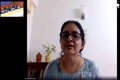 أو 8. 2 حبذا لو تبقى بدل من شط بها ، إذن هذه الملاحظات من طرفنا فيما يتعلق بالصيغة المنقعة رقم موحد.INDIA (APG COORDINATOR) [00:49:01]لدينا السؤال فيما يتعلق بالواجبات في إطار هذا النص الجديد ، لدينا نص أنظفINDIA (APG COORDINATOR) [00:49:15]فيما يتعلق ببعض المواد والأحكام وهذا طبعا شيء إيجابي ، استمعنا إلى بعض المداخلين والذين تكلموا على الحد الأدنى من المعاييرINDIA (APG COORDINATOR) [00:49:28]وفي هذا الإطار نود أن نستوضح أمرين فيما يتعلق بالواجبات تحصل مادة أربعة هل المادة الرابعة تسمح للبلدانINDIA (APG COORDINATOR) [00:49:42]الأعضاء أن تطلب معلومات إضافية يعني أكثر مما هو منصوص عليه في المادة رقم أربعة فيما يتعلق بشروط الكشف وتحت المادة رقم 8 أيام نرى بأن التغييراتINDIA (APG COORDINATOR) [00:49:54]تتكلم على الحد الأقصى من المعايير ولكن لا يذكر الحد الأدنى من المقاييس ، إذن أنا أشير هنا إلى المادة رقم 8 ، الجزاءات وسبل الإنصاف فإذن هذهINDIA (APG COORDINATOR) [00:50:09]الله يعني هذا توضيح بودنا لو ويدرج على وثيقة المراجعة الواحدة ، لدينا استفسارات أخرى إذن نحن لا أعرف هل ننتظر في الردINDIA (APG COORDINATOR) [00:50:22]على الإشغالات التي عبرت عليها أو استمر في طرحها لا أعرف ، إذن سنحاول أن نرد علىINDIA (APG COORDINATOR) [00:50:37]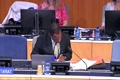 FACILITATOR: فيما يتعلق بالمدى رقم 4 إن فهمت جيدا انشغالك سيدي فيFACILITATOR [00:50:52]المجال السياسي يمكن للبلدان الأعضاء أن يضيفوا بعض المواضيع والرد على هذا الانشغال هو إيجابي ، نعم واضح بأن في 4 نقطة اثنينFACILITATOR [00:51:04]نشير إلى التشريعات الوطنية وإمكانية البلدان الأعضاء لإضافة مواد أخرى بما في ذلك يعني نفاذ الأطرافFACILITATOR [00:51:17]المستفيدة ، إذن هذا ما يخفي طابع من المرونة في هذا الإطار ، فيما يتعلق بالمدى رقم ثمانية نحن دونا الملاحظة بمعنىFACILITATOR [00:51:30]المادة رقم 8 لا تنص على الحد الأدنى من المعايير وهذا بالفعل لا أفهم شخصيا لماذا أثرت هذه القضية لأنFACILITATOR [00:51:44]ثمانية رقم واحد يشير إلى مفهوم أن البلدان الأعضاء يمكنهم أن يستحدثوا الإدارات السياسية المناسبة ونحن كناFACILITATOR [00:51:58]نعتقد بأن قضية الحد الأدنى من المقاييس مدرج تحت هذه الصياغة ، ولكن نحنFACILITATOR [00:52:12]نرى بأن الوثيقة السابقة كانت تتكلم على كل ما هو قبل منح البراءة وبعد منح البراءةFACILITATOR [00:52:26]ولكن مرة أخرى في المدى رقم 8 نقطة واحد التي تشير إلى إمكانية البلدان الأعضاء من اعتماديFACILITATOR [00:52:40]وباتوأحكامإدارية خاصة ، فيما يتعلق بما هو بعد البراءة بوست غرامFACILITATOR [00:52:54]كنا نتكلم على الإلغاء أو الإقصاء والهدف هو أن نشير إلى السقف فلهذا قمنا بصيغة 8 نقطة أربعة في المدFACILITATOR [00:53:06]رقم 8 نحن منشغلون بما يسمى بالسقف ولم نكن نفكر في the pregrounts أي قبل منح البراءةFACILITATOR [00:53:20]إذن لم نشير إلى ذلك ونأخذ هذه الملاحظة بعين الاعتبار شكرا جزيلا ، لا أعرف عما إذاFACILITATOR [00:53:33]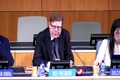 VICE CHAIR: كنا لا نزال في اتصال مع الهين ، هل أنت مرتاح ؟ نعم شكراسيد نائب الرئيس ؟ لدينا بعثة تعليقاتVICE CHAIR [00:53:47]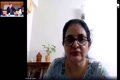 INDIA (APG COORDINATOR): فيما يتعلق بما جاء على لسان الميسر ، شكرا على التوضيح من طرف المياه السنة نحن كنا منشغلون فيما يتعلق بأربعة نقطة واحد في أربعة نقطة واحدINDIA (APG COORDINATOR) [00:54:01]نتكلم عن المنشأ إذا كان منشأ غير موجود أو غير معروف نتكلم عن المصدر ، انشغالنا هناINDIA (APG COORDINATOR) [00:54:16]هل يمكن في التشريعات الوطنية أن نذكر المصدر والمنشأ كشرطاني للكشفINDIA (APG COORDINATOR) [00:54:29]في التشريعات الوطنية فيما يتعلق بالمعايير الدنيا تحت البند عام ، المادة الثمانية تشير تنص على أن البلدان الأعضاءINDIA (APG COORDINATOR) [00:54:40]عليها يمكنها أن تأخذ بعض الجزاءات ولكن الحد الأدنى من الجزاءات غير مضمون إذن كيف يمكننا أن نضفيINDIA (APG COORDINATOR) [00:54:55]الطابع الإلزامي على مودعي طلبات البراءات ، وفيما يتعلق بالمراحل المستقبليةINDIA (APG COORDINATOR) [00:55:10]نحن لدينا بعض المقترحات حول الآفاق المستقبلية أولاهل من الممكن في المستقبل ؟ هل يمكن لوايبوINDIA (APG COORDINATOR) [00:55:24]أن تنشر رفض المراجعة الثانية وذلك بتبين كل التعديلات بالإضافة إلى المراجع الأولىINDIA (APG COORDINATOR) [00:55:39]بالإشارة إلى تعديلات يعني تراك تاينز وهناك مقترح آخر هل يمكن أن يبين لنا ما هيINDIA (APG COORDINATOR) [00:55:52]الخيارات التعبيرية المختلفة وأخذ باعتبار المصالح المختلفة إن فهمت جيدامندوب سويسرا قدم نفس المقترح في وقتINDIA (APG COORDINATOR) [00:56:06]VICE CHAIR: سابق ، شكراجزيلاللسيد نائب الرئيس شكراجزيلاللهند ، الاعتماد الطابع شامل أو جامع أود أنVICE CHAIR [00:56:20]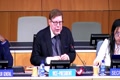 الكلمة إلى وفود أربعة بالإضافة إلى القائمة نيجيريا ، جنوب إفريقيا ، مجلس الهند والمكسيك أعتقد.VICE CHAIR [00:56:35]NIGERIA: إذن الكلمة لنيجيريا شكراالسيد الرئيس ، وفدي يدعم ما جاء على لسان هيئةNIGERIA [00:56:49]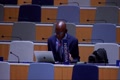 أصالة على الشعوب الأصلية وأن نحتفظ بهذا المصطلح الشعوب الأصلية والجماعات المحلية ، إذا كنا نتكلم في هذه المرحلة من المفاوضات هذا أحسنNIGERIA [00:57:04]دليل بأن الوثيقة الموحدة يعني في طريق مغلق في الحقيقة مسدود ونيجيريا تشكر إفريقيا الجنوبيةNIGERIA [00:57:18]التي طالبت بوضع بعض المداخلات بين معكوفين وهذا كل ما في جعبة أصالة على نيجيريا ، شكرالجيريا جنوب أفريقيا الآن عن بعد تفضلوا.NIGERIA [00:57:32]VICE CHAIR: أن أضم صوتي لما جعل لسان مندوب نيجيريا ، جنوب أفريقيا يدعمVICE CHAIR [00:57:47]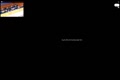 SOUTH AFRICA: ما جعل لسان تبتبع فيما يتعلق بمصطلح الشعوب الأصلية والجماعات المحلية ونحنSOUTH AFRICA [00:58:01]تلاحظون سيدي بأنه لا نقدم أية معلومة ، أية مقترحات فيما يتعلق بالتعديل وصياغة نحن نعتقد بأن هذا يعني مضيعة للوقف في كل نهاية المطافSOUTH AFRICA [00:58:14]بقدر ما نزيد من التعديلات بذلك القدر سنزيد من تعميق الفجوة والطغرة الموجودة ، أود أن أشير لكم يعني أيSOUTH AFRICA [00:58:29]أي تعديل إضافي على النص من أي بلد فإننا سنضعه بين معكوفين والآن نعطي الكلمة لمجلس الأعمال الهندي أو مجلسSOUTH AFRICA [00:58:43]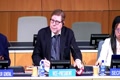 VICE CHAIR: للمعاهدة لهين ، شكري السيد الرئيسى ؟ أتكلم أثرت على مجمع الشعوب الأصلية أشير إلى المدى 8 إلى نقطة واحدVICE CHAIR [00:58:58]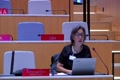 في دورتنا لجنة المعارك في 42 نحن ننظر في شق الثاني من المدى 8 نقطة واحد في المراجع رقم واحد في هذه المادةVICE CHAIR [00:59:12]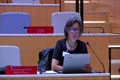 INDIGENOUS CAUCUS: نحن ودورة 42 للجنة المعارف نحن نرىINDIGENOUS CAUCUS [00:59:25]بأن الميسر غير اللغة وها نحن الآن نطلب أن يتم إعادة صياغها كما كانت عليه في دورةINDIGENOUS CAUCUS [00:59:40]أو المعارف الثانية والأربعين ، نحبذ ما تأتالي البلدان الأعضاء الأطراف يمكنهم أن يتخذوا هذه التدابير فيما يتعلقINDIGENOUS CAUCUS [00:59:54]الشعوب الأصلية والجماعات المحلية وذلك عملابالاستشاعات الوطنية ، إذن نستعمل كلمة شل بدلامن Indaver toINDIGENOUS CAUCUS [01:00:09]أن هناك بلدان من دعمتنا في دورة اجتماع 22 للجنة المعارف وأنا أعتقد بأنها ستجدد دعمها لنا. شكرا جزيلاINDIGENOUS CAUCUS [01:00:23]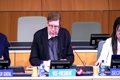 VICE CHAIR: مجلس معاهدة الهين الذي يتكلم عن إثرته على المجمع بعد المداخلة القادمة سأعطي الكلمة ، أعطي الرئيس أعطيVICE CHAIR [01:00:37]MEXICO: الرئاسة للسيدة الرئيسة الكلمة لمكسيك جزيل الشكر السيدة الرئيس نائب الرئيس بصفة مقتضبة لن أطيل عليكم إذ أنكم ستعدمMEXICO [01:00:52]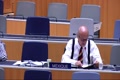 الرئاسة للسيدة الرئيسة ، طلب إضافي بالإضافة إلى ما قلته سابقا أناMEXICO [01:01:05]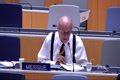 أعتقد في المراجعة الحالية الآن من المهم أن نستمع إلى كل من يود أن يتناول الكلمة حول هذا الموضوع وأناMEXICO [01:01:20]ندعم ، ما جعل لسان تبتبع وهذا نحن ندعم ما قالته تبتبع وفد المكسيكMEXICO [01:01:34]تقترح حسب المعكوفين فيما يتعلق بالمجموعات الأصلية والجماعات المحلية ؟MEXICO [01:01:49]وفي هذا الإطار فإن المكسيك يلحون على هذاMEXICO [01:02:03]أن الشعوب الأصلية والجماعات المحلية في المكسيك ألحت على أن نحذف هذه المكوفات على هذه المصطلحاتMEXICO [01:02:18]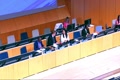 هذا الطلب من الأصل من المصدر ؟ طلب إذا فيه الكلمةMEXICO [01:02:32]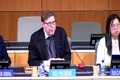 VICE CHAIR: لا أعرف عما إذا كانت هذه المداخلة لدعم وإسناد ما جاء على لسان المجمع أو الناطق بالمجمع بلاء ،VICE CHAIR [01:02:44]CANADA: الأمر كذلك الكلمة اللي كانت ، شكرا السيد نائب الرئيس عفوا لتناوله الكلمة موجودة بلعة ، نحن بدون الإخلال بأي تعديل فإننا ندمCANADA [01:02:57]عما جاء على لسان المجمع مجمع الشعوب الأصلية ، شكراجزيلالكل من تناول الكلمة وأشكر المراقبين الذين تنابلوا للكلمة وها نحن الآن وصلنا إلى أساسCANADA [01:03:11]VICE CHAIR: للتحضير لنسخة مراجعة رقم اثنين وأعتقد بأن المدخلات التي استمعنا إليها حتى في غياب السيد الميسرVICE CHAIR [01:03:26]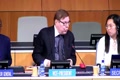 فإن تلك المعلومات والمداخلات التي تمت في غياب ميسر فتحال إليهVICE CHAIR [01:03:40]ولقد دون وستحال إليه يبدو. إذن علينا أن ننهي هذه الجلسة ولكن علينا أنVICE CHAIR [01:03:54]نحترم الطلبات هناك طلبين إضافيين من فرنسا الكلمة اللي منذ فرنسا. شكرا السيد نائب الرئيس ، فرنسا للأسف الشديدVICE CHAIR [01:04:09]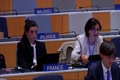 FRANCE: لا يمكن أن تدعم حذ في المعكوفين للأسباب التي هنا ، لا توجد هناك تعريف معروف متفق عليه بالنسبة للشعوب الأصلية والإشارة إلىFRANCE [01:04:23]القانون الفرنسي فإن هذا يدبر صعوبات بالنسبة لنا في فرنسا من حيث الدستور ، النظام الدستوري ، فالشعب الفرنسي شعبFRANCE [01:04:38]واحد أمام القانون ولا يمكن إلا أن نشير إلى الشعب الفرنسي برمته وهو المعترف به في القانون أو الدستور الفرنسي لما نذكر كلمةFRANCE [01:04:52]حقوق الشعوب الأصلية في صك قانوني ملتف فإن هذا طبعا سيدبر صعوبات للمصادقة على هذا السك الجاذب ولهذا قلنا تعبيرا بدFRANCE [01:05:06]ليلابمعنى استعمال ما يسمى بالجماعات الأصلية أو المحلية بدلامن الشعوب وشكر السيد الرئيس على إتاحة فتى الكلام.FRANCE [01:05:21]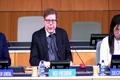 حسنا شكرا جزيلا بدا لنا جليا من المداخلة السابقة أنكم تواجهون صعوبات ارتباطا بهذا الموضوع هو سيأخذ ذلك في الحسبان مالكFRANCE [01:05:35]آخر مداخلة بكل تأكيد وسأدعو الرئيس إلى الانضمام إلينا على المنصة شكرا جزيلا سيدي الرئيس بالنسبة للأقواس المعقوفة وتعريفFRANCE [01:05:49]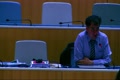 هذه أمور أساسية من المهم أن نتحدث عن الشعوب لأنه من خلال حديثنا عن الشعوب فنحن نتحدث عن أصحاب حقوق والحق في تقريرFRANCE [01:06:03]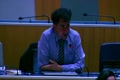 المصير والحق في إجراء مشاورات لإبداء موافقة حرة مستنيرة ومسبقة ، في غياب الإشارة إلى مفهوم الشعوب فإنناFRANCE [01:06:17]MALOCA: تخلى عن كل المفاهيم الأخرى بما في ذلك الموافقة المسبقة المستنيرة والمبررات المذكورة لها غير مقبولةMALOCA [01:06:31]أليفة نحن أمام صعوبة فعلية إن طلب منا أن نقوم بالتشطيب على كلمة الشعوب الأصلية شكرا لكم ، شكراMALOCA [01:06:46]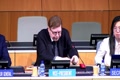 VICE CHAIR: شكرا جزيلا ، لذلك نصل إلى نهاية هذا الجزء من جلسةVICE CHAIR [01:07:01]الله.VICE CHAIR [01:07:06]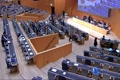 الله.VICE CHAIR [01:07:20]الله.VICE CHAIR [01:07:34]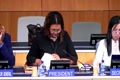 طابت أوقاتكم جميعا،VICE CHAIR [01:07:44]CHAIR: أود أن أعبر بشكل رسمي عن شكري لنائب رئيس لقاء العمل الذي قام به خلال الجلسات السابقة وأريد في نفس الوقت ،CHAIR [01:07:57]بعمله الميسر وأن أشكره على ما أنجز سابقا وما سينجزه في القادم من الأيام لإعداد التنقيح التالي للوثيقة بشكل يراعي مداخلةCHAIR [01:08:11]وتعليقاتكم ، وكما ذكرت قبل مغادرة الجلسة سابقاسأجري اجتماعات ثنائيةCHAIR [01:08:25]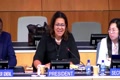 مع العديد من المجموعات والدول الأعضاء وهو ما يبرر غيابي عن هذه القاعة خلال الجلسة السابقة ، بالنسبة لمن يشارك في شيء دورة اللجنة الحكومية الدوليةCHAIR [01:08:39]فأحيانا فإن نائب الرئيس عادة هو من يشرف على المحادثاتCHAIR [01:08:53]عندما يتعلق الأمر بمراجعة للوثيقة الأساسية للعمل ، أغتنم هذه الفرصة لتذكير كل الأعضاء بأن الدورات الثلاثة القادمة للجنة الحكومية الدولية ستركز علىCHAIR [01:09:05]المعارف التقليدية وأشكال التعبير التقليدية ، وفي نفس الوقت أود أن أعرض على أنظاركمCHAIR [01:09:19]بعض القرارات المحتملة التي تنبثق عن الدورة الحالية للجنة الحكومية الدولية ؟ هناك دورات قادمة بشأنCHAIR [01:09:33]المعارف التقليدية وأشكال التعبير التقليدية هذه فقط لأغراض المعلومات العديد منكم اطلع على برنامج عملنا القادم وتواريخها الاجتماعات ، بالنسبةCHAIR [01:09:46]لأبرز قراراتنا سنقوم بإحالة التنقيح الثاني إلى الدور السابع والأربعين للجنة للحكومة الدولية وهي الدورة التي ستنظم قبل الجمعية العامة عام 2009CHAIR [01:10:00]والعشرين والجمعية العامة لعام 203 ، عفوا قبل جمعية 2023 وجمعية 2023 ستنظر أو ستولي العناية لمسألةCHAIR [01:10:14]تمديد أو تجديد ولاية عملنا ، كما أود أن أذكر أنني وكما شرحت منذ البداية أجرى الشيتو محادثات غير رسمية مع العديد من الدول الأعضاءCHAIR [01:10:29]وتم لفت انتباهي إلى مسألة أن العديد من الدول والأعضاء تتطلع إلى عقد اجتماع للخبراء بشكل افتراضي عن بعد بشأنCHAIR [01:10:42]بشأن نظم المعلومات وشروط الكشف ، هذه الجلسات ستنظم بشكل افتراضي اجتماعات الخبراء ستكون بشكل افتراضي في الفترة الفاصلCHAIR [01:10:57]بين دورتين رسميتين حضوريتين للجنة الحكومية الدولية وسيتم التركيز على شروط كشف نظم المعلومات والمعلومات التي يتم جمعها خلال تلكCHAIR [01:11:11]الجلسات بشأن شروط الكشف ونظم المعلومات ستحال إلى اللجنة الحكومية الدولية من جانب الأمانة ، ويتعلق الأمر بأنشطة تقودها الأمانةCHAIR [01:11:26]ويتم تنظيمها بشكل افتراضي ، نحن لن نلتئم بشكل حضوري كل هذه الأنشطة ستتم من خلال اجتماعات افتراضية للخبراء تخصص لهذه المسائل ، وفي نفسCHAIR [01:11:40]الوقت واصلت بطلب صادر عن العديد من الدول الأعضاء بشأن مراجعة نص الرئيس لعرضه خلال الدورة القادمة للجنة الحكومية.CHAIR [01:11:54]الدولية المعنية بالموارد الوراثية أي الدورة السابع والأربعين للجنة الحكومية الدولية وباقي القرارات التي قد نتخذها خلال الدورة الحالية للجنة الحكومية الدوليةCHAIR [01:12:06]تكمن في إعداد تقرير وقائعي يحال إلى الجمعية يتضمن المراجعة الثانية ونص الرئيس الوارد في الوثيقةCHAIR [01:12:21]ثلاثة وأربعين على خمسة ، أنا أعمل بطريقة غير عصرية لذلك لا أعرض المعلومات على الشاشة وإضافة إلى ذلك وردCHAIR [01:12:34]طلب وهذا الأمر تم تأكيده من جانب العديد من المجموعات ورد طلب بشأن اتخاذ قرار خلال اللجنة الحكومية الدولية لنعكسCHAIR [01:12:49]تباين الآراء وهذه الآراء المتباينة ترتبط بالوثيقة الموحدة ووثيقة الرئيس ولسنا بحاجة إلى أن نشهد نفس المحادثات مجددالأني أعتقدCHAIR [01:13:02]أننا خصصنا ما يكفي من الوقت لهذه الأمور والآراء المتباينة لا تتغير قيد أنملة ونحن بحاجة إلى الإشارة إلى موضوع ضمن تقرير الدورة الحالي للجنة الحكومية الدولية ،CHAIR [01:13:16]أعودكم إلى مناقشة هذه المسائل التي قمت بإطارتها في اجتماعات أفرقتكم لأني أنوي عقد اشتراكCHAIR [01:13:31]مع المنسقين الإقليميين غدا صباحا ، آنوي أولا إجراء محادثات بشأن هذه الأمور مع المنسقين مع منسقي المجموعات سأوجه الدعوة لكم لإنتاجCHAIR [01:13:43]سمعوا في إطار مجموعتكم الإقليمية بشكل يسمح لنا عندما نلتئم الأمانة وأنا والمنسقين الإقليميين بإجراء محادثات هادفة بشأن هذه المسألة.CHAIR [01:13:58]السائل بأكملها ، هذه هي توصياتي بشأن سبل المضي قدمافي إطار ما تبقى من حصة عمل في فترة ما بعد دور نرفع الجلسة العامة ونستأنفCHAIR [01:14:12]غدا صباحا الساعة العاشرة شكرا جزيلا ، قبل أن أعلن عن رفع الجلسة هل من إعلان تتساءل الرئيس ؟CHAIR [01:14:27]حسناأدعو إلى إبداء تعليقاته ، ذكرتني الأمانة بهذا الموضوع ، نعم أنسى هذا الموضوع دائماCHAIR [01:14:40]هل من إعلانات من جانب المنسقين الإقليميين ؟ باب النقاش مفتوح للاستماع إلى الإعلانات والتعليقات شكرا لكم ،CHAIR [01:14:53]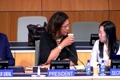 الله.CHAIR [01:15:04]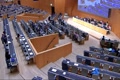 EUROPEAN UNION: الإتحاد الأوروبي شكرا سيدتي الرئيسة أشرتم إلى اجتماع تنوون تنظيمه مع المنسقين الإقليميين ، سؤالي هو متىEUROPEAN UNION [01:15:17]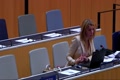 تنوين تنظيم هذا الاجتماع أين ؟ أننا سنلتئم في الجلسة العامة لاستعراض المراجعة الثانية للوثيقة ونريد أن يتاح لنا الوقت للاطلاع على تلك الوثيقةEUROPEAN UNION [01:15:32]هل بالإمكان أن تقترحوا أو أن توضحوا موعد الاجتماع بين الرئيس والمنسقين الإقليميين لنقوم بالتخطيط لعقد اجتماعنا التنسيقي ؟EUROPEAN UNION [01:15:46]CHAIR: الخاص بنا شكرا، شكراجزيلا، عذرااجتماع المنسقين الإقليميين مع الرئيسة ينظم على الساعة العاشرة ونحن نلتئم في إطار الجلسة العامةCHAIR [01:15:59]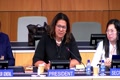 على الساعة الحادي عشر صباحا؟ الاتحاد الأوروبي شكراجزيلاعلى هذه التوضيحاتCHAIR [01:16:14]EUROPEAN UNION: الأمور غير واضحة بالنسبة لي هل الاجتماع معكم ومع المنسقين على الساعة العاشرة ؟ ما الذي سنناقشه آنذاك ؟ وكيف ستتاح لي الفرصة لكيEUROPEAN UNION [01:16:29]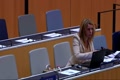 تشاور بشكل مسبق مع أعضاء فريقي أو مجموعته ، حسناالتئم مع المنسقين غدا الساعةEUROPEAN UNION [01:16:44]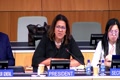 CHAIR: العاشرة لمناقشة القرارات المحتملة التي تنبثق عن اللجنة الحكومية الدولية في دورتها الحالية ؟CHAIR [01:16:55]أصالة عن دول السبس شكرا سيدتي الرئيسة فقط لأغراض التوضيح ، متىCHAIR [01:17:05]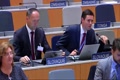 SLOVAKIA (CEBS GROUP COORDINATOR): يمكننا أن نتوصل بالمراجعة الثانية للوثيقة لأننا بحاجة إلى التنسيق بشأن هذه المراجعة الثانية ،SLOVAKIA (CEBS GROUP COORDINATOR) [01:17:20]رجاءا هل بإمكانكم أن تقترحوا جدولا زمنيا ؟ نأمل أن تكون الوثيقة متاحة الساعة الحادية عشرة نفتتح حل جلسةSLOVAKIA (CEBS GROUP COORDINATOR) [01:17:30]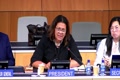 CHAIR: لعرض المراجعة الثانية آنذاك الساعة الحادية عشر. الجزائر بالنيابة عن المجموعة الإفريقيةCHAIR [01:17:44]ALGERIA (AFRICA GROUP COORDINATOR): شكرا جزيلا سيدتي الرئيسة على توضيح نتيجة المشاورات مع مختلف الأطراف وفقALGERIA (AFRICA GROUP COORDINATOR) [01:17:59]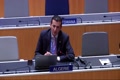 مبلغ علمنا ، القرارات ترتبط باستعراض المنهجية في الدورة القادمة ولكن نعتقد كذلك أنه ميناء مهم ،ALGERIA (AFRICA GROUP COORDINATOR) [01:18:12]أن أشير إلى العمل في الفترة الفاصلة بين دورتين ارتباطابتقرير الرئيس العمل ارتباطابشروط الكشف ونظم المعلومات في الفترة الفصلALGERIA (AFRICA GROUP COORDINATOR) [01:18:27]بين دورتين هو عمل ينبغي أن يكون قائماعلى الفهم المشترك الذي نصبو إليه ، ونحن بحاجة المضي قدمافي إطار تعاملنا مع وثيقةALGERIA (AFRICA GROUP COORDINATOR) [01:18:42]للرئيس لذلك نستحضر كل ذلك عند مناقشة المقترحات بشأن الحاجة للقيام بعمل في الفترة الفاصلة بين دورتين ارتباطا بوثيقة الرئيسALGERIA (AFRICA GROUP COORDINATOR) [01:18:56]وفي نفس الوقت هناك العمل الخاص بالمنهجية واستعراض المنهجية خلال الدورة القادمة ، نحن بحاجة إلى مناقشة هذه المسائل على المستوى الإقليمي قبلALGERIA (AFRICA GROUP COORDINATOR) [01:19:10]إطار ذلك في الجلسة العامة غدا صباح. شكرا سيدتي الرئيسة ، شكرا على هذه المداخلة من جانب الجزائر ، أنا أحصىALGERIA (AFRICA GROUP COORDINATOR) [01:19:24]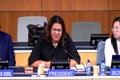 CHAIR: على توجيهات من جانب الأمانة العمل بشأن المنهجية بإمكانه أن يستمر حتى وإن لم يتعلق الأمر بقرار رسمي صادر عن اللجنة الحكومية الدولية في الدورة الحالية.CHAIR [01:19:36]حسنا وجود لأي طرف إضافي للحديثCHAIR [01:19:48]GERMANY (GROUP B COORDINATOR): في ألمانيا بالعصالة عن المجموعة باء ؟ شكرا سيدتي الرئيسة ، أحاول فقط الحديث بكل إجازةGERMANY (GROUP B COORDINATOR) [01:20:02]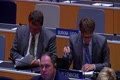 ونود فقط أن نستوضح الأمور بشأن القرارات التي يحتمل مناقشتها في الاجتماع مع المنسقين الإقليميين تحدثGERMANY (GROUP B COORDINATOR) [01:20:17]إلى عن ثلاث قرارات ممكنة وفقط هل بإمكانكم إعادة تذكيرنا بهذه الأمور لما تمكن من تيسير التنسيق على مستوى مجموعتنا ؟GERMANY (GROUP B COORDINATOR) [01:20:31]حسنا شكرا جزيلا على هذه المداخلة ، أولا سنحيل المراجعة الثانية إلى اللجنة الحكوميةGERMANY (GROUP B COORDINATOR) [01:20:46]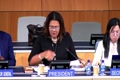 CHAIR: الدولية ؟ ورد كذلك طلب لعقد اجتماعات افتراضية للخبراء بشأن نظم المعلومات وشروط الكشفCHAIR [01:21:01]أن هذه الاجتماعات ستنظم بشكل افتراضي وفي إطار أنشطة بقيادة الأمانة.CHAIR [01:21:15]وسوف نقدم نصا تتم مناقشته أثناء الدورة المقبلة للجنة المعارف وتحضير تقارير وظيففCHAIR [01:21:30]فيما يخص أنقرة المواد التي أشرنا إليها والاعتراف بأن هناك اختلافا في وجهات النظر في لجنة المعارفCHAIR [01:21:45]فيما يخص كهيئة حول الوثيقة آلة موحدة ووثيقة الرئيس الكلمة لممثل جنوبCHAIR [01:22:00]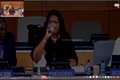 SOUTH AFRICA: إفريقيا المشاركة عن بعد ؟ أنا أحاول أن أفهم ما هو الهدف من المنقح الثاني جنوب أفريقيا وضعت ما بين معقوفتينSOUTH AFRICA [01:22:13]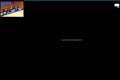 كل المقترحات من طرف اليابان وكوريا والولايات المتحدة ، نحن ينتابنا الانشغال فيما يخص الفائدة من المناقشاتSOUTH AFRICA [01:22:27]يعني هل سوف يتم عرضها أمام الجمعية العامة وكما تعلمون فمن وجهة نظر المجموعة الإفريقية فنحن واضحون هذا أنSOUTH AFRICA [01:22:42]خير لا يصل إلى توافق الآراء وإذا علينا أن ننظم اجتماعادبلوماسياولهذا سوفSOUTH AFRICA [01:22:54]فنحن نقترح أن نستضيف المؤتمر الدبلوماسي شكرا لممثل جنوب إفريقيا المنقح الثاني يعكس مشاورات هذا الاجتماع ، إذن سوف نواصلSOUTH AFRICA [01:23:08]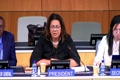 CHAIR: المنهجية التي ذكرت المراجعة الأولى المراجعة الثانية ونص الرئيس ، الآن طلبت جمهوريةCHAIR [01:23:23]DOMINICAN REPUBLIC (GRULAC COORDINATOR): دومينيكان بالأسالة عن غرولاك تفضلوا. شكرا جزيلا السيدة الرئيسة ، لدينا طلبDOMINICAN REPUBLIC (GRULAC COORDINATOR) [01:23:35]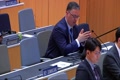 إضافي آخر ، القرار المقترح هل يمكننا أن نحصل عليه في أقرب وقت حتى نتمكن من العمل عليه في إطار مجموعاتنا ؟DOMINICAN REPUBLIC (GRULAC COORDINATOR) [01:23:48]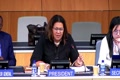 CHAIR: شكرا، سأحاول أن أبذل قصارى جهدي ولكنني لا أعدكم بذلك سوف نلتقي علىCHAIR [01:24:01]الساعة العاشرة غداصباحاوسوف أحاول أن أقوم أن أنزل عند رغبتكم ، شكرالتفكرCHAIR [01:24:16]أميكم. في صعداالله.CHAIR [01:24:23]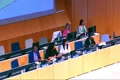 إن شاء اللهCHAIR [01:24:32]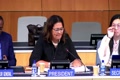 EUROPEAN UNION: الاتحاد الأوروبي تفضل. شكرا السيدة الرئيسة نود أن نقدم إعلانا فقط إذن سوف نعقد اجتماعا تنسيقياEUROPEAN UNION [01:24:44]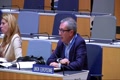 بعد نهاية هذه الجلسة وسوف نعلن عن القاعة عن قريب ، شكراجزيلاالممثل المقر من ألمانيا باسم مجموعة باء ، شكراEUROPEAN UNION [01:24:59]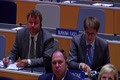 GERMANY (GROUP B COORDINATOR): السيدة الرئيسة سوف نجتمع في إطار مجموعتنا على الساعة الرابعة والنصف وقبل ذلك سوفGERMANY (GROUP B COORDINATOR) [01:25:14]نتبادل وجهات النظر مع ممثلي الاتحاد الأوروبي مع زملائنا من الاتحاد الأوروبي شكرا أعطي الكلمة للجزائر باسم المجموعة الإفريقية.GERMANY (GROUP B COORDINATOR) [01:25:24]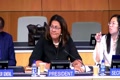 ALGERIA (AFRICA GROUP COORDINATOR): بداية الخطاب لم تكن مسموعة ، مجموعة إفريقيا سوف تلتقي على الساعة الخامسة والنصف فبعد نهاية هذه الجلسة أعطي الكلمةALGERIA (AFRICA GROUP COORDINATOR) [01:25:37]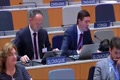 CHAIR: سلوفاكيا السبت مجموعة سبس سوف نلتقي يوم غد سوف نرسل لكم التوقيت والرابط على البريد الإلكتروني شكرا.CHAIR [01:25:51]صوت الرئيسة غير مسموع ، ثمة طلب[01:26:06]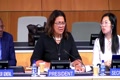 للكلمة ولكنني لا أعرف مصدر الطلب هل هي Indiginas cokes ، نعم. Indegins cok تفضلوا.[01:26:19]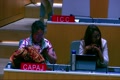 سوف يلتئم بعد نهاية الجلسة العامة على الساعة التاسعة صباحا شكرا ،[01:26:31]شكرا جزيلا أعلن رفع الجلسة إلى غاية صبيحة[01:26:46]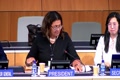 يوم غد شكرا.[01:26:59]